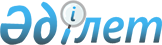 О внесении изменения и дополнения в приказ и.о. Министра здравоохранения Республики Казахстан от 26 ноября 2009 года № 794 "Об утверждении Правил оказания первичной медико-санитарной помощи и прикрепления граждан к организациям первичной медико-санитарной помощи"
					
			Утративший силу
			
			
		
					Приказ Министра здравоохранения Республики Казахстан от 19 ноября 2010 года № 903. Зарегистрирован в Министерстве юстиции Республики Казахстан 13 декабря 2010 года № 6679. Утратил силу приказом Министра здравоохранения Республики Казахстан от 6 июня 2012 года № 394

      Сноска. Утратил силу приказом Министра здравоохранения РК от 06.06.2012 № 394.      В целях совершенствования деятельности организаций здравоохранения, оказывающих амбулаторно-поликлиническую помощь, ПРИКАЗЫВАЮ:



      1. Внести в приказ и.о. Министра здравоохранения Республики Казахстан от 26 ноября 2009 года № 794 "Об утверждении Правил оказания первичной медико-санитарной помощи и прикрепления граждан к организациям первичной медико-санитарной помощи" (зарегистрированный в Реестре государственной регистрации нормативных правовых актов за № 5953, опубликованный в Собрании актов центральных исполнительных и иных центральных государственных органов Республики Казахстан № 7, 2010 года) следующие изменение и дополнение:



      в Правилах оказания первичной медико-санитарной помощи и прикрепления граждан к организациям первичной медико-санитарной помощи, утвержденных указанным приказом:



      в пункте 6 слово "справочники" заменить словом "перечни";



      пункт 8 дополнить подпунктом 8) следующего содержания:



      "8) социально-психологическое консультирование".



      2. Департаменту организации медицинской помощи Министерства здравоохранения Республики Казахстан (Тулегалиева А.Г.) обеспечить в установленном законодательством порядке государственную регистрацию настоящего приказа в Министерстве юстиции Республики Казахстан.



      3. Департаменту административно-правовой работы Министерства здравоохранения Республики Казахстан (Бисмильдин Ф.Б.) обеспечить официальное опубликование настоящего приказа после его государственной регистрации.



      4. Контроль за исполнением настоящего приказа возложить на Вице-министра здравоохранения Республики Казахстан Байжунусова Э.А.



      5. Настоящий приказ вводится в действие по истечении десяти календарных дней после дня его первого официального опубликования.      Министр                                    С. Каирбекова
					© 2012. РГП на ПХВ «Институт законодательства и правовой информации Республики Казахстан» Министерства юстиции Республики Казахстан
				